  
MEMORIU DE PREZENTARE   I. Denumirea proiectului: REALIZARE PLATFORMA COLECTARE DEJECTII                                                                              	II. Titular:  		 - numele: COZMA MARIA DORINA PFA  		 - adresa poştală: loc. Rus, nr. 15, com. Rus, jud. Salaj                                                              		 - numărul de telefon, de fax şi adresa de e-mail, adresa paginii de internet: 		 - numele persoanelor de contact: COZMA MARIA DORINA    			director/manager/administrator: COZMA MARIA DORINA    			responsabil pentru protecţia mediului:   III. Descrierea caracteristicilor fizice ale întregului proiect:un rezumat al proiectului:Parcela studiata este situata in intavilanul/extravilanul localitatii fiind identificata  prin CF nr. 50232 cu nr. cadastral 50232 si o suprafata de 10.059 mp. Terenul este in proprietatea lui Cozma Valer Dorin iar pentru terenul in suprafata de 70 mp pe care se va realiza platforma de colectare dejectii s-a  constituit dreptul de superficie in favoarea COZMA MARIA DORINA PFA conform contractului de superficie.   Acesul la parcela studiata se face pe latura sudica a acesteia prin intermediul unui drum existent.   Conform Certificatului de Urbanism nr. 9/11.04.2019,  emis de Primaria Comunei Rus  parcela studiata este amplasata in intravilanul/extravilanul localitatii fiind inregistrat in extrasul de carte funciara, o parte avand categoria de folosinta – curti constructii, iar o parte arabil.     Prin prezenta documentatie se propune realizarea unei platforme betonate pentru depozitarea temporara a dejectiilor, in scopul depozitarii controlate a dejectiilor provenite de la adapostul de animale existent pe amplasament respectiv de la o vaca de lapte, 7 porci si 50 de gaini.    Platforma se va dimensiona conform Codului de bune practici agricole si se va realiza sub forma unei placi de beton. Platforma va fi prevazuta cu panta de preluare a dejectiilor lichide, prin care lichidul se va scurge in bazinul stocare dejectii lichide care se va realiza in vecinatatea platformei propuse, cu un volum de 7.20 mc. Bazinul de dejctii lichide se va vidanja de cate ori va fi necesar pe terenurile agricole ale beneficiarului.            Suprafata construita = 30.64 mp           Volum stocare dejectii lichide - 7.20 mc;	           Perioada de stocare 6 luni ;      justificarea necesităţii proiectului:Proiectul consta in realizarea unei platforme de colectare dejectii, rolul acesteia fiind depozitarea controlata a dejectiilor provenite de la grajdul amplasat pe parcela invecinta terenului studiat.  	  c) valoarea investiţiei:   	  d) perioada de implementare propusă:  e) planşe reprezentând limitele amplasamentului proiectului, inclusiv orice suprafaţă de teren solicitată pentru a fi folosită temporar (planuri de situaţie şi amplasamente):incadrare in zona si plan de situatie depuse cu documentatia initiala;  	 f) o descriere a caracteristicilor fizice ale întregului proiect, formele fizice ale proiectului (planuri, clădiri, alte structuri, materiale de construcţie şi altele).    Se prezintă elementele specifice caracteristice proiectului propus:Platfoma colectare dejectii realizata din beton armat, imprejmuita pe trei laturi cu pereti din beton armat cu inaltimea de 1.30 m.Sconstruita platforma colectare dejectii = 30.64 mp;Bazin colectare dejectii lichide: constructie subterana realizata din diafragme de beton armat;se va amplasa alturat platformei betonate; volum de 7.20 mc;se va vidanja de cate ori este necesar pe terenurile detinute de beneficiar.  profilul şi capacităţile de producţie: nu este cazul;descrierea instalaţiei şi a fluxurilor tehnologice existente pe amplasament (după caz): nu este cazul;descrierea proceselor de producţie ale proiectului propus, în funcţie de specificul investiţiei, produse şi subproduse obţinute, mărimea, capacitatea:Beneficiarul investitiei COZMA MARIA  DORINA PFA are ca obiect principal de activitate “Activitati in ferme mixte (cultura vegetala combinata cu cresterea animalelor)” cod CAEN 0150. Sediul social si domiciliul beneficiarului este stabilit in satul Rus, numarul 15, comuna Rus din judetul Salaj. Pe acest amplasament beneficiarul are o exploatatia zootehnica compusa din o vaca de lapte, 7 porcine pentru ingrasat si 50 de gaini ouatoare. In acest sens pentru gestionarea controlata a dejectiilor provenite de la animalele si pasarile din exploatatia agricola este necesar a se realiza o platforma betonata pentru colectarea dejectiilor si un bazin de colectare a dejectiilor lichide provenite de pe platforma.  Pentru realizarea platformei de dejectii s-a constituit dreptul de superficie in favoarea Cozma Maria Dorina PFA pentru o suprafata de teren de 70 mp din totalul de 10.059 de teren intravilan/extravilan.  Platforma va avea in plan formă dreptunghiulara cu pereti pe trei laturi, avand inaltimea de 1.30 m si o suprafata construita de 30,64 mp. Toate elementele structurale (pereţi, placa suport etc.) ale platformei vor fi realizate din beton armat. Toate componentele construcţiei au fost dimensionate astfel încât să reziste sarcinii specifice exercitate de volumele de gunoi depozitate şi a utilajelor, forţelor exterioare şi atingerii accidentale a pereţilor de către utilajele de încărcare-descărcare. Platforma nu are pereţi despărţitori interiori pentru a nu stânjeni manevrarea utilajelor şi dispunerea liberă a grămezilor de gunoi de grajd. Platforma este prevăzută la partea frontală cu un radier din beton, necesar, pentru a asigura zona de circulaţie şi de manevrare a utilajelor şi pentru descărcarea/încărcarea gunoiului de grajd din/în mijloacele de transport (căruţă, remorcă agricolă etc.). Suprafeţele interioare ale pereţilor şi pardoselii platformei sunt protejate prin aplicarea unei substanţe hidroizolante pentru a împiedica eventualele infiltraţii în sol a fracţiei lichide provenite din gunoiul de grajd;Sistemul de management al dejectiilor presupune urmatoarele:colectarea dejectiilor;transportul acestora la platforma realizata in incinta; stocarea dejectiilor pe platforma pe o perioada de maxim 6 luni; imprastierea pe terenurile agricole din proprietatea societatii. Sistemul de manipulare a dejectiilor include:colectarea dejectiilor/transportul la platformă;asigurarea de echipament necesar pentru a facilita operaţiunile de transport la terenurile pe care se va imprastia – tractor cu remorcă, dispozitiv de încărcare sau incarcare manuala;managementul dejectiilor în vederea stimulării descompunerii şi producerii de compost; asigurarea de echipamente specifice în vederea împrăştierii în teren a materialului fertilizant; materiile prime, energia şi combustibilii utilizaţi, cu modul de asigurare a acestora:In faza de constructie Materialele de construcții utilizate pentru realizarea constructiei nu se încadrează în categoria materialelor periculoase. Materialele folosite pentru realizarea investitei vor fi beton, fier, lemn,  etc. Energia electrica necesara realizarii investitiei se va asigura prin bransare la instalatia de energie electrica existenta in zona. Combustibilii necesari utilajelor care vor deservi pe perioada executiei lucrarilor se vor asigura de la statiile autorizate din zona, nefiind necesar a se realiza un spatiu de depozitare combustibil pe amplasament. In faza de functionare	In situatia in care pentru transportul dejectiilor in camp se vor folosi utilaje (tractor cu remorca, incarcator) acestea se vor alimenta de la unitatile de alimentare cu combustibili existente in zona. racordarea la reţelele utilitare existente în zonă:- alimentarea cu apa potabila – nu este cazul;  	- alimentare cu energie electrica: nu este cazul;        	- apa menajera – nu este cazul; descrierea lucrărilor de refacere a amplasamentului în zona afectată de execuţia investiţiei:Avand in vedere conditiile de amplasament, operatiile tehnologice, calitatea echipamentelor si instalatiilor ce vor fi utilizate in realizarea obiectivului, se apreciaza ca impactul negativ asupra factorilor de mediu va fi neglijabil. Este de precizat ca in urma executarii lucrarilor de construcţie propuse prin prezentul proiect vor fi luate masuri de curatare a zonelor afectate de realizarea investitiei.căi noi de acces sau schimbări ale celor existente:Realizarea investitiei un implica modificari ale cailor de acces la amplasament.resursele naturale folosite în construcţie şi funcţionareIn faza de constructie: piatra sparta, balast;metode folosite în construcţie : Metodele utilizate pe perioada realizarii lucrarilor de executie vor fi: sapaturi, nivelari, compactari aplicabile terenului, lucrari specifice de fundare si lucrari de constructii – montaj. Acestea vor respecta reglementarile in vigoare. Constructiile prevazute in proiect vor avea regim de inaltime parter avand fundatii din beton armat si pardoseala beton hidroizolata.planul de execuţie, cuprinzând faza de construcţie, punerea în funcţiune, exploatare, refacere şi folosire ulterioară;relaţia cu alte proiecte existente sau planificate: nu este cazul;detalii privind alternativele care au fost luate în considerare: nu este cazul;alte activităţi care pot apărea ca urmare a proiectului (de exemplu, extragerea de agregate, asigurarea unor noi surse de apă, surse sau linii de transport al energiei, creşterea numărului de locuinţe, eliminarea apelor uzate şi a deşeurilor): nu este cazul;alte autorizaţii cerute pentru proiect: nu este cazul;   IV. Descrierea lucrărilor de demolare necesare:planul de execuţie a lucrărilor de demolare, de refacere şi folosire ulterioară a terenului: nu este cazul;descrierea lucrărilor de refacere a amplasamentului:- nu este cazul;căi noi de acces sau schimbări ale celor existente, după caz:- nu este cazul;metode folosite în demolare:- nu este cazul;detalii privind alternativele care au fost luate în considerare: - nu este cazul;alte activităţi care pot apărea ca urmare a demolării (de exemplu, eliminarea deşeurilor): - nu este cazul;   V. Descrierea amplasării proiectului:distanţa faţă de graniţe pentru proiectele care cad sub incidenţa Convenţiei privind evaluarea impactului asupra mediului în context transfrontieră, adoptată la Espoo la 25 februarie 1991, ratificată prin Legea nr. 22/2001, cu completările ulterioare:      - Proiectul nu este sub incidenta Conventiei privind evaluarea impactului asupra mediului in context transfrontiera (Legea 22/2001);localizarea amplasamentului în raport cu patrimoniul cultural potrivit Listei monumentelor istorice, actualizată, aprobată prin Ordinul ministrului culturii şi cultelor nr. 2.314/2004, cu modificările ulterioare, şi Repertoriului arheologic naţional prevăzut de Ordonanţa Guvernului nr. 43/2000 privind protecţia patrimoniului arheologic şi declararea unor situri arheologice ca zone de interes naţional, republicată, cu modificările şi completările ulterioare: - In zona in care se va realiza investitia nu sunt semnalate valori arheologice, istorice, culturale, arhitecturale care ar putea fi afectate de lucrarile executate; Investitia propusa nu prezinta elemente functionale sau de alta natura care ar putea sa produca un impact vizual negativ asupra peisajului din zona. Lucrarile se vor realiza pe un teren viran. 
hărţi, fotografii ale amplasamentului care pot oferi informaţii privind caracteristicile fizice ale mediului, atât naturale, cât şi artificiale, şi alte informaţii privind:folosinţele actuale şi planificate ale terenului atât pe amplasament, cât şi pe zone adiacente acestuia;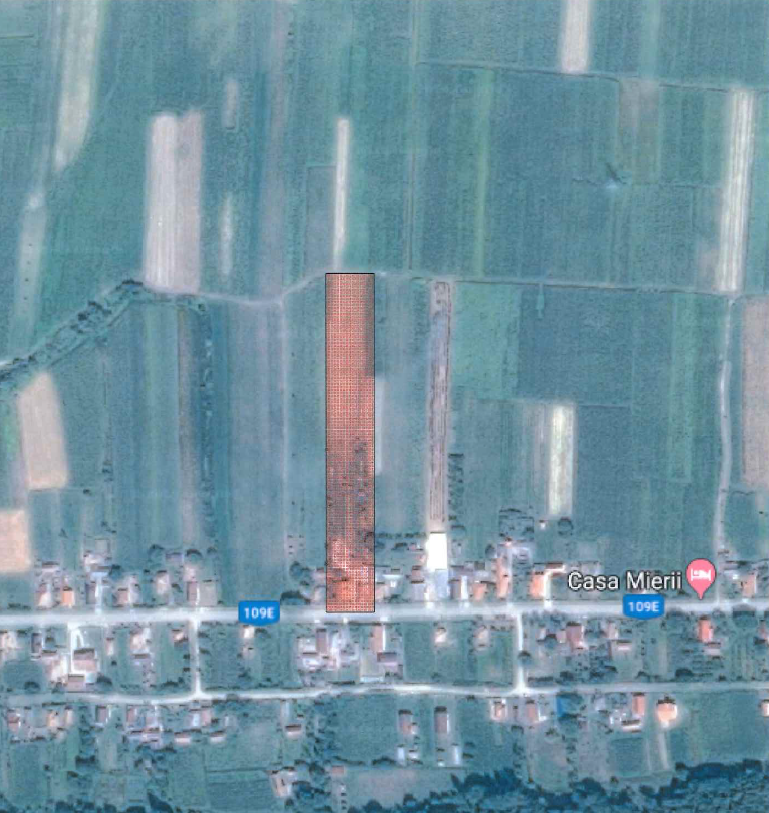 Terenul studiat este liber de construcţii, folosinţa actuală fiind de teren neproductiv; Destinatia constructiei propuse va fi de depozitare temporara a dejectiilor.politici de zonare şi de folosire a terenului;Intreaga suprafaţă de teren aparţine beneficiarului Cozma Maria Dorina PFA,  iar conform PUG  a comunei Rus  terenul este situat in intravilanul localitatii Rastoltu Desert. arealele sensibile: Nu este cazul;coordonatele geografice ale amplasamentului proiectului, care vor fi prezentate sub formă de vector în format digital cu referinţă geografică, în sistem de proiecţie naţională Stereo 1970;	Plan de amplasament si delimitare a imobilului cu coordonatele in stereo ’70.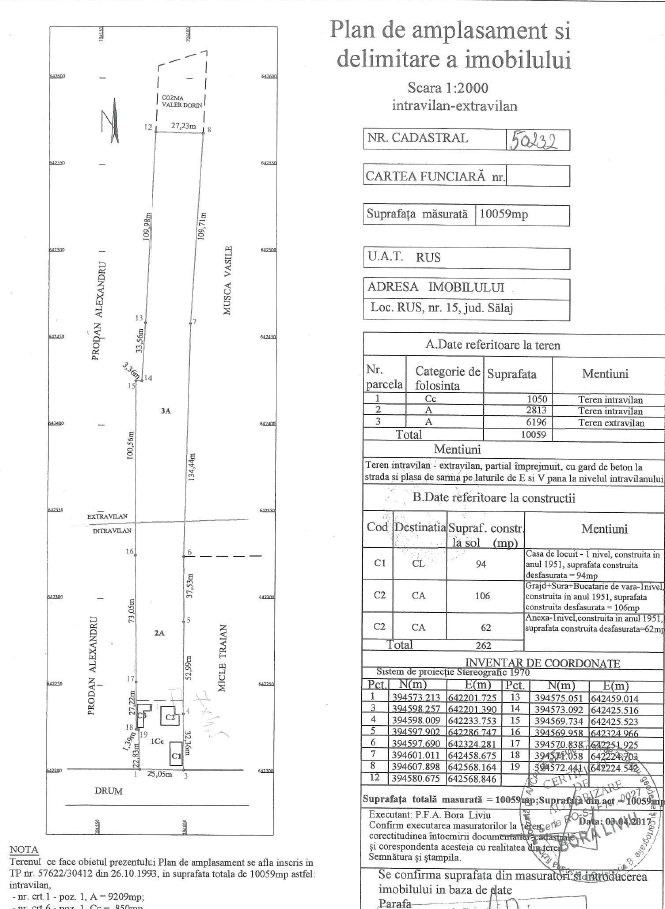 detalii privind orice variantă de amplasament care a fost luată în considerare: constructia propusa prin aceasta documentatie  este o parte din proiectul  finantat prin PNDR 2014-2020 SUB MASURA 6.3.    VI. Descrierea tuturor efectelor semnificative posibile asupra mediului ale proiectului, în limita informaţiilor disponibile:   A. Surse de poluanţi şi instalaţii pentru reţinerea, evacuarea şi dispersia poluanţilor în mediu:   a) protecţia calităţii apelor:   - sursele de poluanţi pentru ape, locul de evacuare sau emisarul:Asigurarea protectiei calitatii apelor se va face prin utilizarea unor materiale de calitate si prin modalitatea de punere in opera a acestora. Pentru diminuarea impactului asupra calitatii apelor,  depozitarea materialelor de constructie se va face astfel incat sa nu poata fi antrenate de apele pluviale, iar deseurile de materiale de constructie rezultate in urma lucrarilor se vor colecta in spatii special amenajate si apoi vor fi evacuate la depozite de deseuri specifice categoriei de deseuri respective, in locurile precizate de autoritatea publica locala, cu mentiunea ca deseurile reciclabile vor fi predate la unitati specializate in vederea valorificarii. Pământul rezultat din săpături va fi utilizat la umpluturi de incintă. In vederea protectiei apelor pe durata de exploatare se vor lua urmatoarele masuri: - asigurarea unui management riguros, cu responsabilităţi clar stabilite pentru toate activităţile care folosesc produse ce ar putea afecta calitatea apelor evacuate; - depozitarea tuturor deseurilor se va face diferentiat intr-un spatiu special amenajat, pentru evitarea depozitarii acestora direct pe sol. Astfel, deseurile generate vor fi preluate de firma de salubritate cu care beneficiarul va incheia contract.- constructorul isi va desfasura activitatea cu masini/utilajele care sunt in stare optima de funcţionare, pentru a evita scurgerile accidentale ale produselor petroliere sau a uleiurilor minerale provenite de la aceste utilaje/masini;Dupa execuţia obiectivului si darea in exploatare, nu vor exista surse de poluare ale freaticului, deoarece prin activitatea de depozitare a dejectiilor pe platforma acoperita nu se vor utiliza substanţe ce pot afecta mediul inconjurator.   - staţiile şi instalaţiile de epurare sau de preepurare a apelor uzate prevăzute:bazin stocare lichide provenite din dejectii de 7.2 mc;   b) protecţia aerului:   - sursele de poluanţi pentru aer, poluanţi, inclusiv surse de mirosuri:Sursele principale de poluare a aerului specifice executiei lucrarii sunt:activitatea utilajelor de constructie; poluarea specifica activitatii utilajelor se apreciaza dupa consumul de carburanti  si aria pe care se desfasoara aceste activitati. Se apreciaza ca poluarea specifica activitatilor de alimentare cu carburanti, intretinere si reparatii ale utilajelor este redusa, reparatiile acestora realizandu-se in ateliere  de reparatii. Avand in vedere dimenisunea proiectului, circulatia mijloacelor de transport reprezinta o sursa redusa de poluare a mediului. Pe toata perioada proiectare-executie se vor avea in vedere prevederile legale in vigoare. In perioada de exploatare nu vor exista surse de poluare a aerului.    Atat in perioada de constructie, cat si pe perioada de functionare, nu vor exista surse de poluare ale aerului, masurile adoptate pentru evitarea poluarii aerului fiind urmatoarele:-  stropirea permanenta a platformelor santierului, pentru evitarea generarii emisiilor de praf in atmosfera datorita lucrarilor de sapatura;- utilizarea eficienta a masinilor/utilajelor de lucru, astfel incat sa se reduca la maximum emisiile din gaze de esapament;- depozitarea materialelor usoare in locuri special amenajate, astfel incat sa nu poata fi luate de vant;- menţinerea unor suprafeţe verzi la finalizarea lucrarilor de construcţie;- stabilirea unor trasee clare de circulaţie in interiorul incintei;   - instalaţiile pentru reţinerea şi dispersia poluanţilor în atmosferă;   c) protecţia împotriva zgomotului şi vibraţiilor:sursele de zgomot şi de vibraţii:In timpul realizarii obiectivului, sursele de zgomot si de vibraţii, ar putea fi reprezentate de mijloacele de transport cu care constructorul isi desfasoara activitatea.amenajările şi dotările pentru protecţia împotriva zgomotului şi vibraţiilor;Pentru a evita producerea poluarii fonice, toate utilajele care produc zgomot si/sau vibraţii vor fi menţinute in stare buna de funcţionare.Apreciem ca faţa de imprejurimi impactul zgomotului si al vibraţiilor este nesemnificativ si nu va afecta negativ populaţia din zona, constructia propusa fiind amplasata izolat, pe ternurile din vecinatate nu exista constructii. Intrucat prin activitatea propusa se vor depozita dejectii, apreciem ca:- faţa de imprejurimi impactul zgomotului si al vibraţiilor este nesemnificativ si nu va afecta negativ populaţia;   d) protecţia împotriva radiaţiilor:   - sursele de radiaţii;Nu exista surse de radiatii atat in perioada de executie, cat si pe perioada de functionare a platformei de depozitare propusa.   - amenajările şi dotările pentru protecţia împotriva radiaţiilor;   e) protecţia solului şi a subsolului:   - sursele de poluanţi pentru sol, subsol, ape freatice şi de adâncime:Platforma propusa este betonata, hidroizolata si perevazuta cu pereti inalti de 1.30 m din beton armat, in concluzie riscul de poluare pentru sol este foarte mic. Pentru lichidele provenite din dejectiile de pe platforma de stocare pe amplasament se va realiza un bazin stocare dejectii lichide din beton armat cu un volum 7,2 mc.     - lucrările şi dotările pentru protecţia solului şi a subsolului:Atat pe perioada de executie a lucrarilor, cat si in timpul functionarii obiectivului, nu vor exista surse de poluati pentru sol, subsol si ape freatice deoarece :- depozitarea tuturor deseurilor rezultate pe perioada realizarii lucrarilor de executie se va face diferentiat intr-un spatiu special amenajat, pentru evitarea depozitarii acestora direct pe sol. -  constructorul isi va desfasura activitatea cu masini/utilajele care sunt in stare optima de funcţionare, pentru a evita scurgerile accidentale pe sol ale produselor petroliere sau a uleiurilor minerale provenite de la aceste utilaje/masini; - atat platforma cat si peretii vor fi impermeabili prin betonare, fapt care va impiedica  poluarea solului, subsolului sau a freaticului;   f) protecţia ecosistemelor terestre şi acvatice:   - identificarea arealelor sensibile ce pot fi afectate de proiect;   - lucrările, dotările şi măsurile pentru protecţia biodiversităţii, monumentelor naturii şi ariilor protejate:Pe amplasament nu exista grupuri de plante sau animale ocrotite prin lege.    	In zona nu exista habitate naturale, flora si fauna, care trebuie conservate si nu sunt necesare masuri speciale de protecţie.    	Nu exista surse de poluare a ecosistemelor terestre si acvatice nici in perioada de executie, nici in functionare.    	In concluzie, amplasamentul studiat nu se afla situat sau in apropierea unei arii naturale protejate de interes comunitar.   g) protecţia aşezărilor umane şi a altor obiective de interes public:   - identificarea obiectivelor de interes public, distanţa faţă de aşezările umane, respectiv faţă de monumente istorice şi de arhitectură, alte zone asupra cărora există instituit un regim de restricţie, zone de interes tradiţional şi altele: nu este cazul;   - lucrările, dotările şi măsurile pentru protecţia aşezărilor umane şi a obiectivelor protejate şi/sau de interes public: nu este cazul;   h) prevenirea şi gestionarea deşeurilor generate pe amplasament în timpul realizării proiectului/în timpul exploatării, inclusiv eliminarea:   - lista deşeurilor (clasificate şi codificate în conformitate cu prevederile legislaţiei europene şi naţionale privind deşeurile), cantităţi de deşeuri generate;In faza de executie Deseurile rezultate pe perioada de executie, vor fi colectate corespunzator si predate spre valorificare/eliminare in baza unui contract unui operator autorizat.	In faza de functionareDejectiile solide si lichide rezultate in final vor fi imprastiate pe terenurile agricole ale beneficiarului (terenuri proprietate privata si terenuri in arenda).   - programul de prevenire şi reducere a cantităţilor de deşeuri generate;Printre masurile cu caracter general ce trebuie adoptate in vederea asigurarii unui management corect al deseurilor produse in perioada executarii lucrarilor de amenajare, se numara urmatoarele:- evacuarea ritmica a deseurilor din zona de generare in vederea evitarii formarii  de stocuri si cresterii riscului amestecarii diferitelor tipuri de deseuri;- alegerea variantelor de reutilizare si reciclare a deseurilor rezultate, ca prima optiune de gestionare si nu eliminarea acestora la un depozit de deseuri;   - planul de gestionare a deşeurilor;gospodărirea substanţelor şi preparatelor chimice periculoase:nu este cazul; nu se vor utiliza astfel de substante;   - substanţele şi preparatele chimice periculoase utilizate şi/sau produse: nu este cazul;   - modul de gospodărire a substanţelor şi preparatelor chimice periculoase şi asigurarea condiţiilor de protecţie a factorilor de mediu şi a sănătăţii populaţiei: nu este cazul;   B. Utilizarea resurselor naturale, în special a solului, a terenurilor, a apei şi a biodiversităţii:In perioada de implementare a proiectului se vor utiliza, din cadrul resurselor naturale, nisip si diferite sorturi de pietris, precum si apa.In perioada de functionare a obiectivului nu se vor utiliza resurse naturale.   VII. Descrierea aspectelor de mediu susceptibile a fi afectate în mod semnificativ de proiect:   - impactul asupra populaţiei, sănătăţii umane, biodiversităţii (acordând o atenţie specială speciilor şi habitatelor protejate), conservarea habitatelor naturale, a florei şi a faunei sălbatice, terenurilor, solului, folosinţelor, bunurilor materiale, calităţii şi regimului cantitativ al apei, calităţii aerului, climei (de exemplu, natura şi amploarea emisiilor de gaze cu efect de seră), zgomotelor şi vibraţiilor, peisajului şi mediului vizual, patrimoniului istoric şi cultural şi asupra interacţiunilor dintre aceste elemente. Natura impactului (adică impactul direct, indirect, secundar, cumulativ, pe termen scurt, mediu şi lung, permanent şi temporar, pozitiv şi negativ):impactul asupra populaţiei, sănătăţii umane Implementarea proiectului nu va avea impact negativ asupra conditiilor de viata ale locuitorilor (schimbari asupra calitatii mediului, zgomot, scaderea calitatii hranei etc.). Poluarea pe perioada de executie a lucrarilor este temporara si va fi redusa prin masurile luate de constructor. impactul asupra faunei şi florei Impactul proiectului asupra biodiversitatii este minor si limitat ca timp si arie. Nu sunt necesare măsuri suplimentare, pentru protecţia acestui parametru de evidenţiere ecologică a zonei. Nu se pune problema afectării zonelor protejate, având în vedere faptul că amplasametul studiat nu se află într-o arie protejata. Pe suprafaţa amplasamentului nu sunt specii sau habitate prioritare, aria fiind reprezentată de terenuri agricole. impactul asupra soluluiIn faza de constructie, solul va fi afectat prin modificarea configuratiei amplasamentului datorita lucrarilor de amenajare, consolidare, sapaturi si nivelare teren pentru amplasarea utilajelor aferente, precum si de lucrari de imbunatatire a terenului de fundare. Pământul rezultat din săpături va fi utilizat la umpluturi de incintă. In timpul exploatarii: nu e cazul. impactul asupra calitatii si regimului cantitativ al apeiImplementarea proiectului nu va avea impact asupra regimului cantitativ si calitativ al apei si nu vor exista schimbari ale conditiilor hidrologice şi hidrogeologice ale amplasamentului. Obiectivul nu va modifica regimul de curgere a apelor subterane sau debitul acestora. Impactul asupra calitatii aerului-   In perioada de executie a lucrarilor calitatea aerului poate fi afectata de emisiile de gaze de ardere provenite de la utilajele implicate in executia lucrarilor, si mijloacele de transport si pulberile rezultate in urma manipularii si punere in opera a materialelor de constructii. Avand in vedere dimensiunea investitiei apreciem ca impactul emisiilor in faza de executie va fi redus ca intensitate. In scopul eliminarii posibilitatii dispersiei pulberilor provenind din lucrarile de compactare si excavare se vor lua masuri pentru umezirea suprafetelor atunci cand este cazul. - In perioada de functionare platforma  realizata in cadrul investitiei nu va afecta calitatea aerului(depozitarea se va face temporar in perioada de iarna, primavara urmand imprastierea dejectiilor pe terenurile agricole). Zgomote si vibratii Principalele surse de zgomot specifice etapei de executie vor fi constituite din: - funcţionarea utilajelor necesare executării lucrărilor de construcţii-montaj;  - traficul din incintă al vehiculelor utilizate pentru transportul materialelor; Pentru reducerea nivelului de zgomot, executantul lucrărilor va lua o serie de măsuri tehnice şi operaţionale astfel: - adaptarea graficului zilnic de desfăşurare a lucrărilor la necesităţile de protejare a receptorilor sensibili din vecinătate; - diminuarea la minim a înalţimilor de descărcare a materialelor; - oprirea motoarelor pe timpul efectuării operaţiunilor de descărcare a materialelor. Se face menţiunea ca în zona în care va fi amplasată investiţia nu sunt zone protejate (rezervaţii, parcuri naturale, zone tampon etc.) şi zone naturale folosite în scop recreativ cum ar fi păduri, campinguri, zone verzi, parcuri.Impactul asupra peisajului si mediului vizual Investitia propusa nu prezinta elemente functionale sau de alta natura care ar putea sa produca un impact vizual negativ asupra peisajului din zona. Lucrarile se vor realiza pe un teren viran.Impactul asupra patrimoniului istoric si cultural si asupra interactiunilor dintre aceste elementeIn zona in care se va realiza investitia nu sunt semnalate valori arheologice, istorice, culturale, arhitecturale care ar putea fi afectate de lucrarile executate.     - extinderea impactului (zona geografică, numărul populaţiei/habitatelor/speciilor afectate): nu este cazul;   - magnitudinea şi complexitatea impactului: nu este cazul;   - probabilitatea impactului: nu este cazul;   - durata, frecvenţa şi reversibilitatea impactului: nu este cazul;   - măsurile de evitare, reducere sau ameliorare a impactului semnificativ asupra mediului: nu este cazul;   - natura transfrontalieră a impactului: nu este cazul;   VIII. Prevederi pentru monitorizarea mediului - dotări şi măsuri prevăzute pentru controlul emisiilor de poluanţi în mediu, inclusiv pentru conformarea la cerinţele privind monitorizarea emisiilor prevăzute de concluziile celor mai bune tehnici disponibile aplicabile. Se va avea în vedere ca implementarea proiectului să nu influenţeze negativ calitatea aerului în zonă.Pe perioada realizarii lucrarilor de executie raportarea modului de gestionare a deseurilor, precum si a apelor uzate evacuate de pe santier se va realiza in cadrul organizarii de santier amenajate pentru constructia platformei si a bazinului. Pe perioada de functionare nu sunt necesare activitati de monitorizare a mediului.   IX. Legătura cu alte acte normative şi/sau planuri/programe/strategii/documente de planificare:Justificarea încadrării proiectului, după caz, în prevederile altor acte normative naţionale care transpun legislaţia Uniunii Europene: Directiva 2010/75/UE (IED) a Parlamentului European şi a Consiliului din 24 noiembrie 2010 privind emisiile industriale (prevenirea şi controlul integrat al poluării), Directiva 2012/18/UE a Parlamentului European şi a Consiliului din 4 iulie 2012 privind controlul pericolelor de accidente majore care implică substanţe periculoase, de modificare şi ulterior de abrogare a Directivei 96/82/CE a Consiliului, Directiva 2000/60/CE a Parlamentului European şi a Consiliului din 23 octombrie 2000 de stabilire a unui cadru de politică comunitară în domeniul apei, Directiva-cadru aer 2008/50/CE a Parlamentului European şi a Consiliului din 21 mai 2008 privind calitatea aerului înconjurător şi un aer mai curat pentru Europa, Directiva 2008/98/CE a Parlamentului European şi a Consiliului din 19 noiembrie 2008 privind deşeurile şi de abrogare a anumitor directive, şi altele).Nu este cazul;Se va menţiona planul/programul/strategia/documentul de programare/planificare din care face proiectul, cu indicarea actului normativ prin care a fost aprobat: nu este cazul;   X. Lucrări necesare organizării de şantier:   - descrierea lucrărilor necesare organizării de şantier:Lucrarile de organizare de santier se vor realiza conform proiectului si se vor desfasura doar pe amplasamentul destinat acestuia. Organizarea de santier va avea un caracter unitar pentru realizarea in intregime a investitiei. Lucrarile proiectate nu implica efecte suplimentare fata de situatia existenta, acestea nereprezentand un factor de poluare in plus in zona nici in timpul executiei investiei, dar mai ales la finalizarea lucrarilor.        In incinta firmei se va amenaja provizoriu o magazie metalica, pentru materialele de constructie care se vor folosi la realizarea obiectivului, pe durata desfasurarii lucrarilor. Pe amplasament se vor aduce numai materialele necesare pentru un schimb de lucru (8 ore) si se vor depozita temporar, pana la punerea lor in opera. Se vor intocmi grafice de executie a lucrarilor. 
Materialele de constructie cum sunt elementele metalice, se vor putea depozita si afara, pe platforma betonata, fara masuri deosebite de protectie.Materialele de constructie care necesita protectie contra intemperiilor se vor putea depozita pe timpul executiei lucrarilor de constructie în incinta magaziei. In magazia se vor organiza spatii necesare depozitarii temporare a materialelor si se vor lua masurile specifice necesare pentru conservare pe timpul depozitarii si evitaii degradarilor. Se vor la masuri specifice privind protectia si securitatea muncii, precum si de prevenire si stingere a incendiilor, decurgând din natura operatiilor si tehnologiilor de constructie cuprinse în documentatia de executie a obiectivului.Dintre masurile speciale ce trebuiesc avute în vedere se mentioneaza :
                               - zonele periculoase vor fi marcate cu placaje si inscriptii;
                               - se vor face amenajari speciale (podine de lucru, parapeti,                                  dispozitive);
                               - toate dispozitivele, mecanismele si utilajele vor fi verificate în conformitate cu normele în vigoare ;
                               - asigurarea cu forta de munca calificata si care sa cunoasca masurile de protectie a muncii în vigoare.  Pe tot parcursul lucrarilor de executie se va avea in vedere asigurarea curateniei atat in santier cat si in incinta organizarii de santier, iar la finalizarea lucrarilor constructorul va proceda la demontarea obiectelor si va executa lucrarile necesare aducerii terenului ocupat de acestea la stadiul initial. Pentru protectia mediului inconjurator se vor respecta prevederile actelor normative cu privire la organizarea de santier, depozitarea combustibililor, materialelor de constructii in locuri special amenajate. La executarea lucrarilor se vor folosi numai utilaje si mijloace de transport ce corespund din punct de vedere tehnic in vederea evitarii poluarii mediului cu noxe sau materiale de constructie in vrac. Se va asigura managementul corespunzator al desurilor.Organizarea de santier se va realiza in interiorul amplasamentului, executantului revenindu-i in exclusivitate responsabilitatea modului cum isi organizeaza santierul.Contractantul lucrarilor de executie este responsabil si are obligatia sa asigure construirea spatiilor necesare activitatii de supraveghere a executiei, realizarii lucrarilor de constructii-montaj si testare precum si pentru depozitarea materialelor necesare realizarii investitiei.Perimetrul se va delimita cu panouri opace din tabla, de min 2,00 m inaltime.Lucrarile de executie se vor desfasura fara afectarea parcelelor invecinate si numai cu personal calificat. Constructia obiectivului nu va afecta buna desfasurare a activitatilor desfasurate in imediata vecinatate.Pentru accesul utilajelor de montaj si echipamentului necesar realizarii lucrarilor propuse se vor folosi accesele existente.Constructiile si echipamentele provizorii necesare executarii lucrarilor se vor amplasa in interiorul incintei.Pe perioada realizarii construcţiei se va folosi WC-ul uscat existent pe amplasamentul invecinat care este proprietatea beneficiarului. Se va asigura curatenia permanenta in zona santierului.Pentru alimentarea cu energie electrica a organizarii de santier se va face un racord din bransamentul existent pe amplasamentul invecinat, in functie de solutia propusa de catre furnizorul de energie electrica.Contractantul executiei este responsabil pentru curatenia in incinta zonei unde se executa lucrarile propuse.La executia lucrarilor de executie aferente prezentului proiect, constructorul va lua toate masurile necesare pentru respectarea normelor actuale de protectie si securitate a muncii.Principalele masuri care trebuie avute in vedere la executia lucrarilor :personalul muncitor sa aiba cunostiintele profesionale si cele de protectia muncii specifice lucrarilor ce se executa, precum si cunostiinte privind acordarea primului ajutor in caz de accident ;se vor face instructaje si verificari ale cunostiintelor referitoare la NTS cu toti oamenii care iau parte la procesul de realizare a investitiei ; instruirea este obligatorie atat pentru personalul de pe santier, cat si pentru cel care vine ocazional pe santier in interes personal sau de serviciu ;pentru evitarea accidentelor personalul va purta echipamente de protectie corespunzatoare in timpul lucrului sau circulatiei pe santier ;se vor monta placute avertizoare pentru locurile periculoase ;lucratorii vor fi instruiti pentru lucrul la inaltime, luandu-se masuri de protectie pentru lucrul pe schela, conform normelor in vigoare. Se interzic improvizatiile pe schela. Pe timp nefavorabil (ploi, vant puternic, ceata, temperaturi scazute) lucrarile se vor intrerupe.   - localizarea organizării de şantier:In incinta amplasamentului;    - descrierea impactului asupra mediului a lucrărilor organizării de şantier;   - surse de poluanţi şi instalaţii pentru reţinerea, evacuarea şi dispersia poluanţilor în mediu în timpul organizării de şantier;   - dotări şi măsuri prevăzute pentru controlul emisiilor de poluanţi în mediu.Deseurile ce vor rezulta din faza de constructie sunt: lemn, metale, pamant, pietre, ambalaje specifice materialelor de construcţie. Aceste deseuri vor fi gestionate de catre firma care va executa lucrarile de constructii.   XI. Lucrări de refacere a amplasamentului la finalizarea investiţiei, în caz de accidente şi/sau la încetarea activităţii, în măsura în care aceste informaţii sunt disponibile:   - lucrările propuse pentru refacerea amplasamentului la finalizarea investiţiei, în caz de accidente şi/sau la încetarea activităţii;   - aspecte referitoare la prevenirea şi modul de răspuns pentru cazuri de poluări accidentale;   - aspecte referitoare la închiderea/dezafectarea/demolarea instalaţiei;   - modalităţi de refacere a stării iniţiale/reabilitare în vederea utilizării ulterioare a terenului.După terminarea lucrărilor la construcţii, se vor realiza operaţiuni pentru curatarea zonelor afectate de realizarea investitiei.   XII. Anexe - piese desenate:   1. planul de încadrare în zonă a obiectivului şi planul de situaţie, cu modul de planificare a utilizării suprafeţelor; formele fizice ale proiectului (planuri, clădiri, alte structuri, materiale de construcţie şi altele); planşe reprezentând limitele amplasamentului proiectului, inclusiv orice suprafaţă de teren solicitată pentru a fi folosită temporar (planuri de situaţie şi amplasamente);   2. schemele-flux pentru procesul tehnologic şi fazele activităţii, cu instalaţiile de depoluare;   3. schema-flux a gestionării deşeurilor;   4. alte piese desenate, stabilite de autoritatea publică pentru protecţia mediului.   XIII. Pentru proiectele care intră sub incidenţa prevederilor art. 28 din Ordonanţa de urgenţă a Guvernului nr. 57/2007 privind regimul ariilor naturale protejate, conservarea habitatelor naturale, a florei şi faunei sălbatice, aprobată cu modificări şi completări prin Legea nr. 49/2011, cu modificările şi completările ulterioare, memoriul va fi completat cu următoarele:   a) descrierea succintă a proiectului şi distanţa faţă de aria naturală protejată de interes comunitar, precum şi coordonatele geografice (Stereo 70) ale amplasamentului proiectului. Aceste coordonate vor fi prezentate sub formă de vector în format digital cu referinţă geografică, în sistem de proiecţie naţională Stereo 1970, sau de tabel în format electronic conţinând coordonatele conturului (X, Y) în sistem de proiecţie naţională Stereo 1970;   b) numele şi codul ariei naturale protejate de interes comunitar;   c) prezenţa şi efectivele/suprafeţele acoperite de specii şi habitate de interes comunitar în zona proiectului;   d) se va preciza dacă proiectul propus nu are legătură directă cu sau nu este necesar pentru managementul conservării ariei naturale protejate de interes comunitar;   e) se va estima impactul potenţial al proiectului asupra speciilor şi habitatelor din aria naturală protejată de interes comunitar;   f) alte informaţii prevăzute în legislaţia în vigoare.   XIV. Pentru proiectele care se realizează pe ape sau au legătură cu apele, memoriul va fi completat cu următoarele informaţii, preluate din Planurile de management bazinale, actualizate:   1. Localizarea proiectului:   - bazinul hidrografic;   - cursul de apă: denumirea şi codul cadastral;   - corpul de apă (de suprafaţă şi/sau subteran): denumire şi cod.   2. Indicarea stării ecologice/potenţialului ecologic şi starea chimică a corpului de apă de suprafaţă; pentru corpul de apă subteran se vor indica starea cantitativă şi starea chimică a corpului de apă.   3. Indicarea obiectivului/obiectivelor de mediu pentru fiecare corp de apă identificat, cu precizarea excepţiilor aplicate şi a termenelor aferente, după caz.   XV. Criteriile prevăzute în anexa nr. 3 la Legea nr. . . . . . . . . . . privind evaluarea impactului anumitor proiecte publice şi private asupra mediului se iau în considerare, dacă este cazul, în momentul compilării informaţiilor în conformitate cu punctele III-XIV.Denumirea lucrarilorPerioada de realizare/exploatareRealizare platforma colectare dejectiiAnul 2019Realizare bazin colectare dejectii lichideAnul 2019Faza de exploatareNedeterminataDenumirea deseuluiStarea fizica(S-solid, L-lichid, SS- semisolid)Codul deseuluiSursa Cantitati Management Pamant si pietreSolid17 05 03Lucrari de excavare indepartare terenCantitatile vor depinde de situatia din terenEliminare in umpluturi de incintaBeton Solid 17 01 01Lucrari de amenajareNu se pot estim in aceasta fazaEliminare pe teren pentru realizare umpluturiDeseuri menajereSolid 20 03 01Activitatile desfasurate de personalul angajat pe eprioada derularii lucrarilor de executieCca. 1-2 kg/ziColectare separata si eliminare prin societatea de salubrizare din zona.Semnătura şi ştampila titularului
. . . . . . . . . .